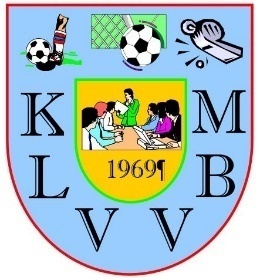 Scheidsrechtersverslag Scheidsrechter -  BondswaarnemerNaam scheidsrechter of bondswaarnemer : () aankruisen wat van toepassing isWedstrijdgegevensGegevens wedstrijd			: datum :     /     /         - stand :      /      					: thuisclub                            - bezoekers                             Tijdstip van het gebeuren		:       minuut tijdens de wedstrijdOgenblik van het gebeuren		:  bij verlaten terrein na de wedstrijd					 in de neutrale zone na de wedstrijd					 in de kleedkamer na de wedstrijdReden van verslag			:  uitsluiting   verslag  uitsluiting & verslag() aankruisen wat van toepassing isGegevens betrokken  speler -  bestuur -  bestuurslid -  supporterNaam					:Voornaam				:Behorende tot de club			:() aankruisen wat van toepassing isInlichtingen betreffende betrokkeneHeeft betrokkene onmiddellijk het terrein verlaten	: ja  - neen Heeft betrokkene zich verontschuldigd		: ja  - neen Inlichtingen betreffende de wedstrijdWerd de wedstrijd geschorst ja  - neen Zo ja, in welke minuut en stand bij schorsing :     minuut - bij     -     () aankruisen wat van toepassing is Scheidsrechter -  BondswaarnemerHandtekeningOpstellen verslag op volgende pagina ! ! !Kort en bondig verslag van het gebeurde feitOpgelet: één verslag per feit ! ! ! !